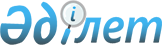 О внесении изменения в приказ Министра внутренних дел Республики Казахстан от 30 декабря 2014 года № 959 "Об утверждении квалификационных требований и перечня документов, подтверждающих соответствие им, для осуществления охранной деятельности"Приказ Министра внутренних дел Республики Казахстан от 3 сентября 2018 года № 582. Зарегистрирован в Министерстве юстиции Республики Казахстан 18 сентября 2018 года № 17385
      ПРИКАЗЫВАЮ:
      1. Внести в приказ Министра внутренних дел Республики Казахстан от 30 декабря 2014 года № 959 "Об утверждении квалификационных требований и перечня документов, подтверждающих соответствие им, для осуществления охранной деятельности" (зарегистрирован в Реестре государственной регистрации нормативных правовых актов за № 10371, опубликован 2 апреля 2015 года в газете "Казахстанская правда" № 59 (27935)) следующее изменение:
      Квалификационные требования и перечень документов, подтверждающие соответствие им, для осуществления охранной деятельности, утвержденные указанным приказом, изложить в новой редакции согласно приложению к настоящему приказу.
      2. Комитету административной полиции Министерства внутренних дел Республики Казахстан в установленном законодательством Республики Казахстан порядке обеспечить:
      1) государственную регистрацию настоящего приказа в Министерстве юстиции Республики Казахстан;
      2) в течение десяти календарных дней со дня государственной регистрации настоящего приказа направление его в Республиканское государственное предприятие на праве хозяйственного ведения "Республиканский центр правовой информации" для официального опубликования и включения в Эталонный контрольный банк нормативных правовых актов Республики Казахстан;
      3) размещение настоящего приказа на интернет-ресурсе Министерства внутренних дел Республики Казахстан после его официального опубликования;
      4) в течение десяти рабочих дней после государственной регистрации настоящего приказа представление в Юридический департамент Министерства внутренних дел Республики Казахстан сведений об исполнении мероприятий, предусмотренных подпунктами 1), 2) и 3) настоящего пункта.
      3. Контроль за исполнением настоящего приказа возложить на курирующего заместителя министра внутренних дел Республики Казахстан.
      4. Настоящий приказ вводится в действие по истечении двадцати одного календарного дня после дня его первого официального опубликования.
      "СОГЛАСОВАН"
Министр информации и коммуникаций
Республики Казахстан
____________________ Д. Абаев
"___" __________ 2018 года
      "СОГЛАСОВАН"
Министр национальной экономики
Республики Казахстан
____________________ Т. Сулейменов
"___" _________ 2018 года Квалификационные требования и перечень документов, подтверждающих соответствие им, для осуществления охранной деятельности        Форма сведений к квалификационным требованиям и перечню документов,
       подтверждающих соответствие им, для осуществления охранной деятельности Глава 1. Общая информация
      1. ____________________________________________________________________________
                   (бизнес идентификационный номер)
2. ____________________________________________________________________________
______________________________________________________________________________
                   (наименование юридического лица)              Глава 2. Сведения о квалификационных требованиях к руководителю
                   охранной организации, а также к руководителям их филиалов и
                                     представительств
      3. ____________________________________________________________________________
______________________________________________________________________________
                         (специальность и квалификация)
4. ____________________________________________________________________________
       (№ диплома о высшем образовании по профилю лицензируемого вида деятельности)
5. ____________________________________________________________________________
                               (дата выдачи диплома)
6. ____________________________________________________________________________
______________________________________________________________________________
                         (наименование учебного заведения)
7. ____________________________________________________________________________
       (номер приказа о принятии на работу/индивидуального трудового договора)
8. ____________________________________________________________________________
       (дата приказа о принятии на работу/индивидуального трудового договора)
9. ____________________________________________________________________________
             (№ свидетельства о прохождении курсов по специальной программе)
10. ___________________________________________________________________________
       (дата выдачи свидетельства о прохождении курсов по специальной программе)
11. ___________________________________________________________________________
             (наименование специализированного учебного центра
______________________________________________________________________________
                   по подготовке и повышению квалификации)
12. ___________________________________________________________________________
             (юридический адрес специализированного учебного центра
______________________________________________________________________________
                   по подготовке и повышению квалификации)
13. ___________________________________________________________________________
             (№ медицинской справки из психоневрологического диспансера)
14. ___________________________________________________________________________
             (дата справки из психоневрологического диспансера)
15. ___________________________________________________________________________
______________________________________________________________________________
                   (наименование организации здравоохранения)
16. ___________________________________________________________________________
             (№ медицинской справки из наркологического диспансера)
17. ___________________________________________________________________________
                   (дата справки из наркологического диспансера)
18. ___________________________________________________________________________
______________________________________________________________________________
                   (наименование организации здравоохранения)
19. ___________________________________________________________________________
                   (№ справки об отсутствии судимости)
20. ___________________________________________________________________________
                   (дата справки об отсутствии судимости)                    Глава 3. Сведения о согласовании уполномоченного органа
      21. ___________________________________________________________________________
       (№ письмо согласования Министерства внутренних дел Республики Казахстан)
22. ___________________________________________________________________________
       (дата письма согласования Министерства внутренних дел Республики Казахстан)                                Глава 4. Оплата лицензионного сбора
      23. ___________________________________________________________________________
                               (сумма оплаты)                          Глава 5. Прикрепление (приложение) документов
      24. ____________________________________________________________________________
                         (№ квитанции об оплате)                    Глава 6. Ответственность должностного лица, принявшего заявку
      25. _____________________________________________________________________________
                               (дата подачи заявки)
______________________________________________________________/ _________________
             Ф.И.О. (при его наличии) должностного лица,                   подпись
                         принявшего заявку
					© 2012. РГП на ПХВ «Институт законодательства и правовой информации Республики Казахстан» Министерства юстиции Республики Казахстан
				
      Министр внутренних дел
Республики Казахстан
генерал-полковник полиции 

К. Касымов
Приложение
к приказу Министра внутренних дел
Республики Казахстан
от 3 сентября 2018 года № 582Утвержден
приказом Министра внутренних дел
Республики Казахстан
от 30 декабря 2014 года № 959
№
Квалификационные требования
Документы
Примечание
Глава 1. Должность руководителя частной охранной организации, в том числе филиала и представительства, не могут занимать лица:
Глава 1. Должность руководителя частной охранной организации, в том числе филиала и представительства, не могут занимать лица:
Глава 1. Должность руководителя частной охранной организации, в том числе филиала и представительства, не могут занимать лица:
Глава 1. Должность руководителя частной охранной организации, в том числе филиала и представительства, не могут занимать лица:
1.
не имеющие гражданство Республики Казахстан
Удостоверение личности
Получение из Государственной базы данных "Физические лица" (далее – ГБД ФЛ)
2.
моложе 19 лет
Удостоверение личности
Получение из Государственной базы данных "Физические лица" (далее – ГБД ФЛ)
3.
не имеющие высшее юридическое образование или стаж работы не менее трех лет на командных должностях в Вооруженных Силах, других войсках и воинских формирований или на руководящих должностях в правоохранительных и специальных органах
Форма сведений к квалификационным требованиям и перечню документов, подтверждающих соответствие им, для осуществления охранной деятельности, согласно приложению к настоящим квалификационным требованиям и перечню документов
Соответствие данному требованию подтверждается проверкой подразделением лицензиара по месту осуществления деятельности заявителя, лицензиата
4.
не прошедшие специальную подготовку
Форма сведений к квалификационным требованиям и перечню документов, подтверждающих соответствие им, для осуществления охранной деятельности, согласно приложению к настоящим квалификационным требованиям и перечню документов
Соответствие данному требованию подтверждается проверкой подразделением лицензиара по месту осуществления деятельности заявителя, лицензиата
5.
состоящие на учете в органах здравоохранения по поводу психического заболевания, алкоголизма или наркомании
Медицинские справки из психоневрологического и наркологического диспансеров
Получение с информационной системы Министерства здравоохранения Республики Казахстан (далее – ИС МЗ РК)
6.
имеющие судимость за совершение преступления
Справка о наличии либо отсутствии судимости
Получение с автоматизированной информационной системы Комитета по правовой статистике и специальным учетам Генеральной прокуратуры Республики Казахстан (далее – АИС КПСиСУ)
7.
освобожденные от уголовной ответственности на основании пунктов 3), 4), 9), 10) и 12) части первой статьи 35 или статьи 36 Уголовно-процессуального кодекса Республики Казахстан до истечения срока нижнего предела наказания в виде лишения свободы, предусмотренного соответствующей частью статьи Особенной части Уголовного кодекса Республики Казахстан
Сведения о совершении лицом уголовного и/или административного правонарушения
Получение с АИС КПСиСУ
8.
в отношении которых в течение одного года до принятия на должность охранника или в период нахождения в данной должности за совершение уголовного проступка выносился обвинительный приговор суда, а также в течение одного года до принятия на должность охранника или в период нахождения в данной должности освобожденные от уголовной ответственности за совершение уголовного проступка на основании пунктов 3), 4), 9), 10) и 12) части первой статьи 35 или статьи 36 Уголовно-процессуального кодекса Республики Казахстан
Сведения о совершении лицом уголовного и/или административного правонарушения
Получение с АИС КПСиСУ
9.
привлеченные к административной ответственности ранее в течение года до принятия на работу охранником или в период нахождения в данной должности за совершение административных правонарушений, предусмотренных статьями 149, 434, 436, 438, 439, 440, 443, 450, 453, 462, 463, 464, 469, 470, 476, 477, 478, 479, 481, 482, 483, 483, 485, 486, 487, 488, 489, 490, 494, 495, 496, 504, 506, 653, 654, 658, 659, 665, 667, 669, 670, 673, 675 Кодекса Республики Казахстан об административных правонарушениях
Сведения о совершении лицом уголовного и/или административного правонарушения
Получение с АИС КПСиСУ
10.
уволенные менее трех лет назад по отрицательным мотивам с государственной, воинской службы, из правоохранительных органов, судов и органов юстиции
Копия документа, подтверждающего трудовую деятельность
11.
уволенные менее трех лет назад по отрицательным мотивам с должности охранника частной охранной организации
Копия документа, подтверждающего трудовую деятельность
Глава 2. Должность охранника не могут занимать граждане Республики Казахстан:
Глава 2. Должность охранника не могут занимать граждане Республики Казахстан:
Глава 2. Должность охранника не могут занимать граждане Республики Казахстан:
Глава 2. Должность охранника не могут занимать граждане Республики Казахстан:
1.
не имеющие гражданство Республики Казахстан
Удостоверение личности
Получение из ГБД ФЛ
2.
моложе 19 лет
Удостоверение личности
Получение из ГБД ФЛ
3.
не прошедшие специальную подготовку
Форма сведений к квалификационным требованиям и перечню документов, подтверждающих соответствие им, для осуществления охранной деятельности, согласно приложению к настоящим квалификационным требованиям и перечню документов
Соответствие данному требованию подтверждается проверкой подразделением лицензиара по месту осуществления деятельности заявителя, лицензиата
4.
состоящие на учете в органах здравоохранения по поводу психического заболевания, алкоголизма или наркомании
Медицинские справки из психоневрологического и наркологического диспансеров
Получение с ИС МЗ РК
5.
имеющие судимость за совершение преступления
Справка о наличии либо отсутствии судимости
Получение с АИС КПСиСУ
6.
освобожденные от уголовной ответственности на основании пунктов 3), 4), 9), 10) и 12) части первой статьи 35 или статьи 36 Уголовно-процессуального кодекса Республики Казахстан до истечения срока нижнего предела наказания в виде лишения свободы, предусмотренного соответствующей частью статьи Особенной части Уголовного кодекса Республики Казахстан
Сведения о совершении лицом уголовного и/или административного правонарушения
Получение с АИС КПСиСУ
7.
в отношении которых в течение одного года до принятия на должность охранника или в период нахождения в данной должности за совершение уголовного проступка выносился обвинительный приговор суда, а также в течение одного года до принятия на должность охранника или в период нахождения в данной должности освобожденные от уголовной ответственности за совершение уголовного проступка на основании пунктов 3), 4), 9), 10) и 12) части первой статьи 35 или статьи 36 Уголовно-процессуального кодекса Республики Казахстан
Сведения о совершении лицом уголовного и/или административного правонарушения
Получение с АИС КПСиСУ
8.
привлеченные к административной ответственности ранее в течение года до принятия на работу охранником или в период нахождения в данной должности за совершение административных правонарушений, предусмотренных статьями 149, 434, 436, 438, 439, 440, 443, 450, 453, 462, 463, 464, 469, 470, 476, 477, 478, 479, 481, 482, 483, 483, 485, 486, 487, 488, 489, 490, 494, 495, 496, 504, 506, 653, 654, 658, 659, 665, 667, 669, 670, 673, 675 Кодекса Республики Казахстан об административных правонарушениях
Сведения о совершении лицом уголовного и/или административного правонарушения
Получение с АИС КПСиСУ
9.
уволенные менее трех лет назад по отрицательным мотивам с государственной, воинской службы, из правоохранительных органов, судов и органов юстиции
Копия документа, подтверждающего трудовую деятельность
10.
уволенные менее трех лет назад по отрицательным мотивам с должности охранника частной охранной организации
Копия документа, подтверждающего трудовую деятельность
Глава 3. Квалификационные требования, предъявляемые для охранных организаций национальных компаний
Глава 3. Квалификационные требования, предъявляемые для охранных организаций национальных компаний
Глава 3. Квалификационные требования, предъявляемые для охранных организаций национальных компаний
Глава 3. Квалификационные требования, предъявляемые для охранных организаций национальных компаний
1.
Требования, предусмотренные главами 1, 2 квалификационных требований, предъявляемых к осуществлению охранной деятельности.
Перечень документов, предусмотренных главами 1, 2 квалификационных требований, предъявляемых к осуществлению охранной деятельности
2.
Согласование уполномоченного органа по осуществлению контроля за охраной деятельностью на территории Республики Казахстан на право учреждения охранной организации национальной компании.
Согласование уполномоченного органа на учреждение охранной организации национальной компанией
Письмо - согласование на учреждение охранной организации национальной компаниейПриложение
к квалификационным требованиям
и перечню документов,
подтверждающих соответствие
им, для осуществления охранной
деятельности